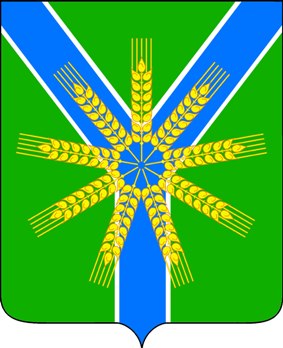 Совет Братского сельского поселенияУсть-Лабинского районаРЕШЕНИЕот 20 февраля 2018 года			   	                               № 2 х.Братский								        Протокол № 54О внесении изменений в решение Совета Братского сельского поселения Усть-Лабинского района №1 Протокол №52 от 5 декабря 2017 года «О бюджете Братского сельского поселения Усть-Лабинского района на 2018 год»В соответствии с Федеральным законом от 06 октября 2003 года № 131-ФЗ «Об общих принципах организации местного самоуправления в Российской Федерации», Уставом Братского сельского поселения Усть-Лабинского район, руководствуясь Положением о бюджетном процессе в Братском сельском поселении Усть-Лабинского района, Положением о публичных слушаниях в Братском сельском поселении Усть-Лабинского района, Совет Братского сельского поселения Усть-Лабинского района РЕШИЛ:Внести в решение Совета Братского сельского поселения Усть-Лабинского района от 05 декабря 2017 года №1 Протокол №52 «О бюджете Братского сельского поселения Усть-Лабинского района на 2018 год» следующие изменения:  В пункте 1:1) после слов «объем расходов в сумме» число «20677,8» заменить числом «23816,9»  1.2.Приложения 7, 8, 9,10  изложить в новой редакции согласно приложениям 1, 2, 3, 4 к настоящему решению.         2. Контроль за выполнением настоящего решения возложить на главу Братского сельского поселения Усть-Лабинского района Г.М.Павлову.	3. Настоящее решение вступает в силу со дня его официального обнародования.Председатель Совета Братского сельского поселения Усть-Лабинского района					Е.В.ФоминоваГлава Братского сельского поселения Усть-Лабинского района				         Г.М.ПавловаПриложение №1 к решению Совета Братского сельского поселения Усть-Лабинского района от «20» февраля 2018 года, №2 , Протокол № 54           Приложение №7к решению Совета Братского сельского поселения Усть-Лабинского района от «05» декабря 2017 года, № 1 , Протокол № 52        Распределение бюджетных ассигнований по разделам и подразделам классификации расходов бюджетов на 2018 год(тыс.руб.)Глава Братского сельского поселения Усть-Лабинского района							Г.М.ПавловаПриложение № 4к решению Совета Братского сельского поселения Усть-Лабинского района от «20» февраля 2018 года, № 2, Протокол № 54          Приложение №10 к решению Совета Братского сельского поселения Усть-Лабинского района от «05» декабря 2017 года, № 1 , Протокол № 52         Источники внутреннего финансирования дефицита бюджета Братского сельского поселения Усть-Лабинского района на 2018 год                                                                                                                            (тыс.руб.)Глава Братского сельского поселенияУсть-Лабинского района 							Г.М.Павлова№п/пНаименование РзПРСуммаВсего расходов23816,9в том числе1Общегосударственные вопросы01005416,9Функционирование высшего должностного лица субъекта Российской Федерации и муниципального образования0102783,6Функционирование Правительства Российской Федерации, высших исполнительных органов государственной власти субъектов Российской Федерации, местных администраций01044156,5Обеспечение деятельности финансовых, налоговых и таможенных органов и органов финансового (финансово-бюджетного) надзора010679,4Резервные фонды011110,0Другие общегосударственные вопросы0113387,42Национальная оборона0200201,1Мобилизационная и вневойсковая подготовка0203201.13Национальная безопасность и правоохранительная деятельность03002,0Обеспечение пожарной безопасности03101,0Другие вопросы в области национальной безопасности и правоохранительной деятельности03141,04Национальная экономика04004966,5Дорожное хозяйство04094916,5Другие вопросы в области национальной экономики041250,05Жилищно-коммунальное хозяйство05002706,5Коммунальное хозяйство0502143,5Благоустройство05031563,0Другие вопросы в области жилищно-коммунального хозяйства05051000,06Образование 070020,0Молодежная политика и оздоровление детей070720,07Культура и кинематография 08009501,5Культура 08019501,58Социальная политика1000479,2Социальное обеспечение населения1003479,29Физическая культура и спорт1100521,0Физическая культура1101521,010Обслуживание государственного и муниципального долга13002,2Обслуживание государственного и муниципального долга13012,2Приложение №3Приложение №3Приложение №3Приложение №3Приложение №3Приложение №3Приложение №3к решению Совета Братского сельского поселения к решению Совета Братского сельского поселения к решению Совета Братского сельского поселения к решению Совета Братского сельского поселения к решению Совета Братского сельского поселения к решению Совета Братского сельского поселения к решению Совета Братского сельского поселения Усть-Лабинского районаУсть-Лабинского районаУсть-Лабинского районаУсть-Лабинского районаУсть-Лабинского районаУсть-Лабинского районаУсть-Лабинского районаот "20" февраля 2018 года, №2    Протокол № 54от "20" февраля 2018 года, №2    Протокол № 54от "20" февраля 2018 года, №2    Протокол № 54от "20" февраля 2018 года, №2    Протокол № 54от "20" февраля 2018 года, №2    Протокол № 54от "20" февраля 2018 года, №2    Протокол № 54от "20" февраля 2018 года, №2    Протокол № 54Приложение №9Приложение №9Приложение №9Приложение №9Приложение №9Приложение №9Приложение №9к решению Совета Братского сельского поселения к решению Совета Братского сельского поселения к решению Совета Братского сельского поселения к решению Совета Братского сельского поселения к решению Совета Братского сельского поселения к решению Совета Братского сельского поселения к решению Совета Братского сельского поселения Усть-Лабинского районаУсть-Лабинского районаУсть-Лабинского районаУсть-Лабинского районаУсть-Лабинского районаУсть-Лабинского районаУсть-Лабинского районаот "05" декабря 2017 года, №1 Протокол №52от "05" декабря 2017 года, №1 Протокол №52от "05" декабря 2017 года, №1 Протокол №52от "05" декабря 2017 года, №1 Протокол №52от "05" декабря 2017 года, №1 Протокол №52от "05" декабря 2017 года, №1 Протокол №52от "05" декабря 2017 года, №1 Протокол №52ВЕДОМСТВЕННАЯ СТРУКТУРА РАСХОДОВ ВЕДОМСТВЕННАЯ СТРУКТУРА РАСХОДОВ ВЕДОМСТВЕННАЯ СТРУКТУРА РАСХОДОВ ВЕДОМСТВЕННАЯ СТРУКТУРА РАСХОДОВ ВЕДОМСТВЕННАЯ СТРУКТУРА РАСХОДОВ ВЕДОМСТВЕННАЯ СТРУКТУРА РАСХОДОВ ВЕДОМСТВЕННАЯ СТРУКТУРА РАСХОДОВ ВЕДОМСТВЕННАЯ СТРУКТУРА РАСХОДОВ бюджета Братского сельского поселения Усть-Лабинского района на 2018 годбюджета Братского сельского поселения Усть-Лабинского района на 2018 годбюджета Братского сельского поселения Усть-Лабинского района на 2018 годбюджета Братского сельского поселения Усть-Лабинского района на 2018 годбюджета Братского сельского поселения Усть-Лабинского района на 2018 годбюджета Братского сельского поселения Усть-Лабинского района на 2018 годбюджета Братского сельского поселения Усть-Лабинского района на 2018 годбюджета Братского сельского поселения Усть-Лабинского района на 2018 год(тыс.руб.)(тыс.руб.)№ п/пНаименование ВедРзПРЦСРВРСумма№ п/пНаименование ВедРзПРЦСРВРСуммаВсего расходов23816,9В том числе:В том числе:1Администрация Братского сельского поселения Усть-Лабинского района99223816,9Общегосударственные вопросы992015416,9Функционирование высшего должностного лица субъекта Российской Федерации и муниципального образования9920102783,6Обеспечение деятельности высшего органа исполнительной власти муниципального образования992010250 0 00 00000783,6Высшее должностное лицо муниципального образования992010250 1 00 00000783,6Расходы на обеспечение функций органов местного самоуправления992010250 1 00 00190783,6Расходы на выплату персоналу в целях обеспечения выполнения функций государственными (муниципальными) органами, казенными учреждениями, органами управления государственными внебюджетными фондами992010250 1 00 00190100783,6Функционирование Правительства Российской Федерации, высших органов исполнительной власти субъектов Российской Федерации, местных администраций99201044156,5Обеспечение деятельности администрации муниципального образования992010451 0 00 000004156,5Обеспечение функционирования администрации муниципального образования992010451 1 00 000004152,7Расходы на обеспечение функций органов местного самоуправления992010451 1 00 001904152,7Расходы на выплату персоналу в целях обеспечения выполнения функций государственными (муниципальными) органами, казенными учреждениями, органами управления государственными внебюджетными фондами992010451 1 00 001901003675,2Закупки товаров, работ, услуг для обеспечения государственных (муниципальных) нужд992010451 1 00 00190200464,6Иные бюджетные ассигнования992010451 1 00 0019080012,9Осуществление отдельных полномочий Краснодарского края992010451 2 00 000003,8Осуществление отдельных полномочий Краснодарского края по образованию и организации деятельности административных комиссий992010451 2 00 601903,8Закупки товаров, работ, услуг для обеспечения государственных (муниципальных) нужд992010451 2 00 601902003,8Обеспечение деятельности финансовых, налоговых и таможенных органов и органов финансового (финансово-бюджетного) надзора992010679,4Обеспечение деятельности администрации муниципального образования992010651 0 00 0000079,4Обеспечение  деятельности органов финансового (финансово-бюджетного) надзора992010651 3 00 0019079,4Расходы на обеспечение функций органов местного самоуправления992010651 3 00 0019079,4Межбюджетные трансферты992010651 3 00 0019050079,4Резервные фонды992011110,0Финансовое обеспечение непредвиденных расходов992011151 4 00 0000010,0Резервные фонды администрации муниципального образования992011151 4 00 1001010,0Иные бюджетные ассигнования992011151 4 00 1001080010,0Другие общегосударственные вопросы9920113387,4Мероприятия в рамках управления имуществом муниципального образования992011352 0 00 0000020,0Ведомственная целевая программа "Повышение эффективности управления муниципальной собственностью Братского сельского поеления Усть-Лабинского района на 2018год"992011352 1 00 0000020,0Закупки товаров, работ, услуг для обеспечения государственных (муниципальных) нужд992011352 1 00 1007020020,0Ведомственная целевая программа "Информационное освещение деятельности органов местного самоуправления Братского сельского поселения Усть-Лабинского района на 2018 год"992011353 0 00 00000114,0Реализация мероприятий ведомственной целевой программы992011353 0 00 10070114,0Закупки товаров, работ, услуг для обеспечения государственных (муниципальных) нужд992011353 0 00 10070200114,0Ведомственная целевая программа «Проведение статистического наблюдения за бюджетами домашних хозяйств населенных пунктов Братского сельского поселения Усть-Лабинского района на 2018 год»992011354 0 00 0000045,3Реализация мероприятий ведомственной целевой программы992011354 0 00 1007045,3Закупки товаров, работ, услуг для обеспечения государственных (муниципальных) нужд992011354 0 00 1007020045,3Ведомственная целевая программа "Развитие муниципальной службы в Братском сельском поселении Усть-Лабинского района в 2018 году"992011355 0 00 0000021,0Реализация мероприятий ведомственной целевой программы992011355 0 00 1007021,0Закупки товаров, работ, услуг для обеспечения государственных (муниципальных) нужд992011355 0 00 1007020021,0Ведомственная целевая программа "Развитие Братского сельского поселения Усть-Лабинского района и создание условий для реализации конституционных полномочий местного самоуправления, укрепления материально-технической базы администрации Братского сельского поселения Усть-Лабинского района на 2018 год"992011356 0 00 00000135,1Реализация мероприятий ведомственной целевой программы992011356 0 00 10070135,1Закупки товаров, работ, услуг для обеспечения государственных (муниципальных) нужд992011356 0 00 10070200135,1Ведомственная целевая программа "Развитие системы органов территориального общественного самоуправления в Братском сельском поселении Усть-Лабинского района на 2018 год"992011357 0 00 0000051,0Реализация мероприятий ведомственной целевой программы992011357 0 00 1007051,0Расходы на выплату персоналу в целях обеспечения выполнения функций государственными (муниципальными) органами, казенными учреждениями, органами управления государственными внебюджетными фондами992011357 0 00 1007010051,0Ведомственная целевая программа "Противодействие коррупции в Братском сельском поселении Усть-Лабинского района на 2018 год"992011370 0 00 000001,0Реализация мероприятий ведомственной целевой программы992011370 0 00 100701,0Закупки товаров, работ, услуг для обеспечения государственных (муниципальных) нужд992011370 0 00 100702001,0Национальна оборона99202201,1Мобилизационная и вневойсковая подготовка9920203201,1Обеспечение функционирования администрации муниципального образования992020351 0 00 00000201,1Переданные межбюджетные трансферты в бюджеты поселений992020351 5 00 00000201,1Осуществление первичного воинского учета на территориях, где отсутствуют военные комиссариаты992020351 5 00 51180201,1Расходы на выплату персоналу в целях обеспечения выполнения функций государственными (муниципальными) органами, казенными учреждениями, органами управления государственными внебюджетными фондами992020351 5 00 51180100201,1Национальная безопасность и правоохранительная деятельность992032,0Обеспечение пожарной безопасности99203101,0Ведомственная целевая программа "Обеспечение первичных мер пожарной  безопасности  на территории  Братского  сельского поселения Усть-Лабинского района  на 2018 год"992031058 0 00 000001,0Реализация мероприятий ведомственной целевой программы992031058 0 00 100701,0Закупки товаров, работ, услуг для обеспечения государственных (муниципальных) нужд992031058 0 00 100702001,0Другие вопросы в области национальной безопасности и правоохранительной деятельности99203141,0Ведомственная целевая программа "Осуществление мероприятий по обеспечению безопасности людей на водных объектах,  расположенных на территории Братского сельского поселения Усть-Лабинского района на 2018 год"992031459 0 00 000001,0Реализация мероприятий ведомственной целевой программы992031459 0 00 100701,0Закупки товаров, работ, услуг для обеспечения государственных (муниципальных) нужд992031459 0 00 100702001,0Национальная экономика992044966,5Дорожное хозяйство (дорожные фонды)99204094916,5Реализация мероприятий в области дорожного хозяйства992040961 0 00 000004916,5Ведомственная целевая программа «Повышение безопасности дорожного движения на территории Братского сельского поселения Усть-Лабинского района на 2018 год»992040961 1 00 000001,0Реализация мероприятий ведомственной целевой программы992040961 1 00 100701,0Закупки товаров, работ, услуг для обеспечения государственных (муниципальных) нужд992040961 1 00 100702001,0Ведомственная целевая программа "Содержание, и ремонт автомобильных дорог общего пользования на территории Братского сельского поселения Усть-Лабинского района на 2018 год"992040961 2 00 000004915,5Реализация мероприятий ведомственной целевой программы992040961 2 00 100704915,5Закупки товаров, работ, услуг для обеспечения государственных (муниципальных) нужд992040961 2 00 100702004915,5Другие вопросы в области национальной экономики992041250,0Мероприятия в рамках управления имуществом муниципального образования992041252 0 00 0000044,0Мероприятия по землеустройству и землепользованию муниципального образования992041252 0 00 0000044,0Мероприятия по землеустройству и землепользованию992041252 0 00 1009044,0Закупки товаров, работ, услуг для обеспечения государственных (муниципальных) нужд992041252 0 00 1009020044,0Ведомственная целевая программа "Развитие  малого и среднего предпринимательства на территории Братского сельского поселения Усть-Лабинского района на 2018 год"992041262 0 00 000001,0Реализация мероприятий ведомственной целевой программы992041262 0 00 100701,0Закупки товаров, работ, услуг для обеспечения государственных (муниципальных) нужд992041262 0 00 100702001,0Ведомственная целевая программа "Использование и охрана земель на территории Братского сельского поселения Усть-Лабинского района на 2018 год"992041271 0 00 000005,0Реализация мероприятий ведомственной целевой программы992041271 0 00 100705,0Закупки товаров, работ, услуг для обеспечения государственных (муниципальных) нужд992041271 0 00 100702005,0Жилищно-коммунальное хозяйство992052706,5Коммунальное хозяйство9920502143,5Ведомственная целевая программа "Развитие  жилищно-коммунального хозяйства на территории Братского сельского поселения Усть-Лабинского района на 2018 год"992050263 0 00 00000100,0Реализация мероприятий ведомственной целевой программы992050263 0 00 10070100,0Закупки товаров, работ, услуг для обеспечения государственных (муниципальных) нужд992050263 0 00 10070200100,0Ведомственная целевая программа "Приобретение и ремонт муниципального имущества для благоустройства на территории Братского сельского поселения Усть-Лабинского района на 2018 год"992050273 0 00 0000043,5Реализация мероприятий ведомственной целевой программы992050273 0 00 1007043,5Закупки товаров, работ, услуг для обеспечения государственных (муниципальных) нужд992050273 0 00 1007020043,5Благоустройство99205031563,0Другие мероприятия в области благоустройства992050364 0 00 000001563,0Уличное освещение992050364 0 00 10100129,4Закупки товаров, работ, услуг для обеспечения государственных (муниципальных) нужд992050364 0 00 10100200129,4Озеленение992050364 0 00 10110726,4Закупки товаров, работ, услуг для обеспечения государственных (муниципальных) нужд992050364 0 00 10110200726,4Прочие мероприятия по благоустройству поселения992050364 0 00 10120707,2Закупки товаров, работ, услуг для обеспечения государственных (муниципальных) нужд992050364 0 00 10120200707,2Другие вопросы в области жилищно-коммунального хозяйства99205051000,0Выполнение государственного (муниципального) задания992050565 0 00 00000393,2Расходы на обеспечение деятельности (оказание услуг) муниципальных учреждений992050565 0 00 00590393,2Предоставление субсидий бюджетным, автономным  учреждениям и иным некоммерческим организациям992050565 0 00 00590600393,2Ведомственная целевая программа "Погашение задолженности  МБУ "Восхождение" Братского сельского поселения Усть-Лабинского района в 2018 году"992050576 0 00 00000606,8Реализация мероприятий ведомственной целевой программы992050576 0 00 10070606,8Субсидии бюджетным учреждениям992050576 0 00 10070600606,8Образование9920720,0Молодежная политика и оздоровление детей992070720,0Ведомственная целевая программа "Организация и осуществление мероприятий по работе с детьми и молодежью" на территории Братского сельского поселения Усть-Лабинского района на 2018 год"992070766 0 00 0000020,0Реализация мероприятий ведомственной целевой программы992070766 0 00 1007020,0Закупки товаров, работ, услуг для обеспечения государственных (муниципальных) нужд992070766 0 00 1007020020,0Культура, кинематография992089501,5Культура99208019501,5Мероприятия в области культуры992080167 0 00 000009501,5Организация библиотечного обслуживания992080167 1 00 000001257,3Расходы на обеспечение деятельности (оказание услуг) муниципальных учреждений992080167 1 00 005901257,3Расходы на выплату персоналу в целях обеспечения выполнения функций государственными (муниципальными) органами, казенными учреждениями, органами управления государственными внебюджетными фондами992080167 1 00 0059010072,2Закупки товаров, работ, услуг для обеспечения государственных (муниципальных) нужд992080167 1 00 0059020013,8Межбюджетные трансферты из бюджета поселения бюджету муниципального района в соответствии с соглашением на осуществление отдельных полномочий поселения по организации библиотечного обслуживания населения, комплектованию и обеспечению сохранности библиотечных фондов библиотек поселения992080167 1 00 005905001171,3Обеспечение населения услугами учреждений культуры992080167 2 00 000003550,9Расходы на обеспечение деятельности (оказание услуг) муниципальных учреждений992080167 2 00 005903550,9Расходы на выплату персоналу в целях обеспечения выполнения функций государственными (муниципальными) органами, казенными учреждениями, органами управления государственными внебюджетными фондами992080167 2 00 005901002939,9Закупки товаров, работ, услуг для обеспечения государственных (муниципальных) нужд992080167 2 00 00590200598,0Иные бюджетные ассигнования992080167 2 00 0059080013,0Ведомственная целевая программа «Кадровое обеспечение сферы культуры и искусства Братского сельского поселения Усть-Лабинского района на 2018 год"992080167 3 00 000004693,3Ежемесячные денежные выплаты стимулирующего характера992080167 3 01 0000093,7Реализация мероприятий ведомственной целевой программы992080167 3 01 S012093,7Расходы на выплату персоналу в целях обеспечения выполнения функций государственными (муниципальными) органами, казенными учреждениями, органами управления государственными внебюджетными фондами992080167 3 01 S012010093,7Поэтапное повышение уровня заработной платы работников муниципальных учреждений культуры, искусства и кинематографии в рамках реализации государственной программы Краснодарского края "Развитие культуры"992080167 3 03 S01204599,6Расходы на выплаты персоналу в целях обеспечения выполнения функций государственными (муниципальными) органами, казенными учреждениями, органами управления государственными внебюджетными фондами992080167 3 03 S01201003618,4Межбюджетные трансферты из бюджета поселения бюджету муниципального района в соответствии с соглашением на осуществление отдельных полномочий поселения по организации библиотечного обслуживания населения, комплектованию и обеспечению сохранности библиотечных фондов библиотек поселения992080167 3 03 S0120500981,2Социальная политика99210479,2Социальное обеспечение населения9921003479,2Ведомственная целевая программа "Социальная поддержка отдельных категорий населения Братского сельского поселения Усть-Лабинского района на 2018 год"992100368 0 00 00000479,2Реализация мероприятий ведомственной целевой программы992100368 0 00 10070479,2Социальное обеспечение и иные выплаты населению992100368 0 00 10070300479,2Физическая культура и спорт99211521,0Физическая  культура9921101521,0Обеспечение населения услугами учреждений физической культуры и спорта992110169 0 00 00000521,0Расходы на обеспечение деятельности (оказание услуг) муниципальных учреждений992110169 0 00 00590521,0Расходы на выплату персоналу в целях обеспечения выполнения функций государственными (муниципальными) органами, казенными учреждениями, органами управления государственными внебюджетными фондами992110169 0 00 00590100365,0Закупки товаров, работ, услуг для обеспечения государственных (муниципальных) нужд992110169 0 00 0059020063,0Иные бюджетные ассигнования992110169 0 00 0059080093,0Обслуживание государственного и муниципального долга99213002,2Обслуживание государственного внутреннего и муниципального долга992130177 0 00 000002,2Процентные платежи по муниципальному долгу992130177 0 00 095002,2Обслуживание государственного долга Российской Федерации992130177 0 00 095007002,2Глава Братского сельского поселенияГлава Братского сельского поселенияГлава Братского сельского поселенияГлава Братского сельского поселенияГлава Братского сельского поселенияГлава Братского сельского поселенияУсть-Лабинского районаУсть-Лабинского районаГ.М.ПавловаПриложение №2Приложение №2Приложение №2Приложение №2Приложение №2Приложение №2к решению Совета Братского сельского поселения к решению Совета Братского сельского поселения к решению Совета Братского сельского поселения к решению Совета Братского сельского поселения к решению Совета Братского сельского поселения к решению Совета Братского сельского поселения Усть-Лабинского районаУсть-Лабинского районаУсть-Лабинского районаУсть-Лабинского районаУсть-Лабинского районаУсть-Лабинского районаот "20" февраля  2018 года, № 2    Протокол № 54   от "20" февраля  2018 года, № 2    Протокол № 54   от "20" февраля  2018 года, № 2    Протокол № 54   от "20" февраля  2018 года, № 2    Протокол № 54   от "20" февраля  2018 года, № 2    Протокол № 54   от "20" февраля  2018 года, № 2    Протокол № 54   Приложение №8Приложение №8Приложение №8Приложение №8Приложение №8Приложение №8к решению Совета Братского сельского поселения к решению Совета Братского сельского поселения к решению Совета Братского сельского поселения к решению Совета Братского сельского поселения к решению Совета Братского сельского поселения к решению Совета Братского сельского поселения Усть-Лабинского районаУсть-Лабинского районаУсть-Лабинского районаУсть-Лабинского районаУсть-Лабинского районаУсть-Лабинского районаот "05" декабря 2017 года, №1, Протокол №52от "05" декабря 2017 года, №1, Протокол №52от "05" декабря 2017 года, №1, Протокол №52от "05" декабря 2017 года, №1, Протокол №52от "05" декабря 2017 года, №1, Протокол №52от "05" декабря 2017 года, №1, Протокол №52Распределение бюджетных ассигнований Распределение бюджетных ассигнований Распределение бюджетных ассигнований Распределение бюджетных ассигнований Распределение бюджетных ассигнований Распределение бюджетных ассигнований Распределение бюджетных ассигнований по целевым статьям (программам и непрограммным направлениям деятельности), группам видов расходов классификации расходов бюджетов на 2018 год по целевым статьям (программам и непрограммным направлениям деятельности), группам видов расходов классификации расходов бюджетов на 2018 год по целевым статьям (программам и непрограммным направлениям деятельности), группам видов расходов классификации расходов бюджетов на 2018 год по целевым статьям (программам и непрограммным направлениям деятельности), группам видов расходов классификации расходов бюджетов на 2018 год по целевым статьям (программам и непрограммным направлениям деятельности), группам видов расходов классификации расходов бюджетов на 2018 год по целевым статьям (программам и непрограммным направлениям деятельности), группам видов расходов классификации расходов бюджетов на 2018 год по целевым статьям (программам и непрограммным направлениям деятельности), группам видов расходов классификации расходов бюджетов на 2018 год (тыс.руб.)(тыс.руб.)№ п/пНаименование РзПРЦСРВРСумма№ п/пНаименование РзПРЦСРВРСуммаВсего расходов23816,9В том числе:В том числе:1Администрация Братского сельского поселения Усть-Лабинского района23816,9Общегосударственные вопросы015416,9Функционирование высшего должностного лица субъекта Российской Федерации и муниципального образования0102783,6Обеспечение деятельности высшего органа исполнительной власти муниципального образования010250 0 00 00000783,6Высшее должностное лицо муниципального образования010250 1 00 00000783,6Расходы на обеспечение функций органов местного самоуправления010250 1 00 00190783,6Расходы на выплату персоналу в целях обеспечения выполнения функций государственными (муниципальными) органами, казенными учреждениями, органами управления государственными внебюджетными фондами010250 1 00 00190100783,6Функционирование Правительства Российской Федерации, высших органов исполнительной власти субъектов Российской Федерации, местных администраций01044156,5Обеспечение деятельности администрации муниципального образования010451 0 00 000004156,5Обеспечение функционирования администрации муниципального образования010451 1 00 000004152,7Расходы на обеспечение функций органов местного самоуправления010451 1 00 001904152,7Расходы на выплату персоналу в целях обеспечения выполнения функций государственными (муниципальными) органами, казенными учреждениями, органами управления государственными внебюджетными фондами010451 1 00 001901003675,2Закупки товаров, работ, услуг для обеспечения государственных (муниципальных) нужд010451 1 00 00190200464,6Иные бюджетные ассигнования010451 1 00 0019080012,9Осуществление отдельных полномочий Краснодарского края010451 2 00 000003,8Осуществление отдельных полномочий Краснодарского края по образованию и организации деятельности административных комиссий010451 2 00 601903,8Закупки товаров, работ, услуг для обеспечения государственных (муниципальных) нужд010451 2 00 601902003,8Обеспечение деятельности финансовых, налоговых и таможенных органов и органов финансового (финансово-бюджетного) надзора010679,4Обеспечение деятельности администрации муниципального образования010651 0 00 0000079,4Обеспечение  деятельности органов финансового (финансово-бюджетного) надзора010651 3 00 0019079,4Расходы на обеспечение функций органов местного самоуправления010651 3 00 0019079,4Межбюджетные трансферты010651 3 00 0019050079,4Резервные фонды011110,0Финансовое обеспечение непредвиденных расходов011151 4 00 0000010,0Резервные фонды администрации муниципального образования011151 4 00 1001010,0Иные бюджетные ассигнования011151 4 00 1001080010,0Другие общегосударственные вопросы0113387,4Мероприятия в рамках управления имуществом муниципального образования011352 0 00 0000020,0Ведомственная целевая программа "Повышение эффективности управления муниципальной собственностью Братского сельского поеления Усть-Лабинского района на 2018 год"011352 1 00 0000020,0Закупки товаров, работ, услуг для обеспечения государственных (муниципальных) нужд011352 1 00 1007020020,0Ведомственная целевая программа "Информационное освещение деятельности органов местного самоуправления Братского сельского поселения Усть-Лабинского района на 2018 год"011353 0 00 00000114,0Реализация мероприятий ведомственной целевой программы011353 0 00 10070114,0Закупки товаров, работ, услуг для обеспечения государственных (муниципальных) нужд011353 0 00 10070200114,0Ведомственная целевая программа «Проведение статистического наблюдения за бюджетами домашних хозяйств населенных пунктов Братского сельского поселения Усть-Лабинского района на 2018 год»011354 0 00 0000045,3Реализация мероприятий ведомственной целевой программы011354 0 00 1007045,3Закупки товаров, работ, услуг для обеспечения государственных (муниципальных) нужд011354 0 00 1007020045,3Ведомственная целевая программа "Развитие муниципальной службы в Братском сельском поселении Усть-Лабинского района в 2018 году"011355 0 00 0000021,0Реализация мероприятий ведомственной целевой программы011355 0 00 1007021,0Закупки товаров, работ, услуг для обеспечения государственных (муниципальных) нужд011355 0 00 1007020021,0Ведомственная целевая программа "Развитие Братского сельского поселения Усть-Лабинского района и создание условий для реализации конституционных полномочий местного самоуправления, укрепления материально-технической базы администрации Братского сельского поселения Усть-Лабинского района на 2018 год"011356 0 00 00000135,1Реализация мероприятий ведомственной целевой программы011356 0 00 10070135,1Закупки товаров, работ, услуг для обеспечения государственных (муниципальных) нужд011356 0 00 10070200135,1Ведомственная целевая программа "Развитие системы органов территориального общественного самоуправления в Братском сельском поселении Усть-Лабинского района на 2018 год"011357 0 00 0000051,0Реализация мероприятий ведомственной целевой программы011357 0 00 1007051,0Расходы на выплату персоналу в целях обеспечения выполнения функций государственными (муниципальными) органами, казенными учреждениями, органами управления государственными внебюджетными фондами011357 0 00 1007010051,0Ведомственная целевая программа "Противодействие коррупции в Братском сельском поселении Усть-Лабинского района на 2018 год"011370 0 00 000001,0Реализация мероприятий ведомственной целевой программы011370 0 00 100701,0Закупки товаров, работ, услуг для обеспечения государственных (муниципальных) нужд011370 0 00 100702001,0Национальна оборона02201,1Мобилизационная и вневойсковая подготовка0203201,1Обеспечение функционирования администрации муниципального образования020351 0 00 00000201,1Переданные межбюджетные трансферты в бюджеты поселений020351 5 00 00000201,1Осуществление первичного воинского учета на территориях, где отсутствуют военные комиссариаты020351 5 00 51180201,1Расходы на выплату персоналу в целях обеспечения выполнения функций государственными (муниципальными) органами, казенными учреждениями, органами управления государственными внебюджетными фондами020351 5 00 51180100201,1Национальная безопасность и правоохранительная деятельность032,0Обеспечение пожарной безопасности03101,0Ведомственная целевая программа "Обеспечение первичных мер пожарной  безопасности  на территории  Братского  сельского поселения Усть-Лабинского района  на 2018 год"031058 0 00 000001,0Реализация мероприятий ведомственной целевой программы031058 0 00 100701,0Закупки товаров, работ, услуг для обеспечения государственных (муниципальных) нужд031058 0 00 100702001,0Другие вопросы в области национальной безопасности и правоохранительной деятельности03141,0Ведомственная целевая программа "Осуществление мероприятий по обеспечению безопасности людей на водных объектах,  расположенных на территории Братского сельского поселения Усть-Лабинского района на 2018 год"031459 0 00 000001,0Реализация мероприятий ведомственной целевой программы031459 0 00 100701,0Закупки товаров, работ, услуг для обеспечения государственных (муниципальных) нужд031459 0 00 100702001,0Национальная экономика044966,5Дорожное хозяйство (дорожные фонды)04094916,5Реализация мероприятий в области дорожного хозяйства040961 0 00 000004916,5Ведомственная целевая программа «Повышение безопасности дорожного движения на территории Братского сельского поселения Усть-Лабинского района на 2018 год»040961 1 00 000001,0Реализация мероприятий ведомственной целевой программы040961 1 00 100701,0Закупки товаров, работ, услуг для обеспечения государственных (муниципальных) нужд040961 1 00 100702001,0Ведомственная целевая программа "Содержание, и ремонт автомобильных дорог общего пользования на территории Братского сельского поселения Усть-Лабинского района на 2018 год"040961 2 00 000004915,5Реализация мероприятий ведомственной целевой программы040961 2 00 100704915,5Закупки товаров, работ, услуг для обеспечения государственных (муниципальных) нужд040961 2 00 100702004915,5Другие вопросы в области национальной экономики041250,0Мероприятия в рамках управления имуществом муниципального образования041252 0 00 0000044,0Мероприятия по землеустройству и землепользованию муниципального образования041252 0 00 0000044,0Мероприятия по землеустройству и землепользованию041252 0 00 1009044,0Закупки товаров, работ, услуг для обеспечения государственных (муниципальных) нужд041252 0 00 1009020044,0Ведомственная целевая программа "Развитие  малого и среднего предпринимательства на территории Братского сельского поселения Усть-Лабинского района на 2018 год"041262 0 00 000001,0Реализация мероприятий ведомственной целевой программы041262 0 00 100701,0Закупки товаров, работ, услуг для обеспечения государственных (муниципальных) нужд041262 0 00 100702001,0Ведомственная целевая программа "Использование и охрана земель на территории Братского сельского поселения Усть-Лабинского района на 2018 год"041271 0 00 000005,0Реализация мероприятий ведомственной целевой программы041271 0 00 100705,0Закупки товаров, работ, услуг для обеспечения государственных (муниципальных) нужд041271 0 00 100702005,0Жилищно-коммунальное хозяйство052706,5Коммунальное хозяйство0502143,5Ведомственная целевая программа "Развитие  жилищно-коммунального хозяйства на территории Братского сельского поселения Усть-Лабинского района на 2018 год"050263 0 00 00000100,0Реализация мероприятий ведомственной целевой программы050263 0 00 10070100,0Закупки товаров, работ, услуг для обеспечения государственных (муниципальных) нужд050263 0 00 10070200100,0Ведомственная целевая программа "Приобретение и ремонт муниципального имущества для благоустройства на территории Братского сельского поселения Усть-Лабинского района на 2018 год"050273 0 00 0000043,5Реализация мероприятий ведомственной целевой программы050273 0 00 1007043,5Закупки товаров, работ, услуг для обеспечения государственных (муниципальных) нужд050273 0 00 1007020043,5Благоустройство05031563,0Другие мероприятия в области благоустройства050364 0 00 000001563,0Уличное освещение050364 0 00 10100129,4Закупки товаров, работ, услуг для обеспечения государственных (муниципальных) нужд050364 0 00 10100200129,4Озеленение050364 0 00 10110726,4Закупки товаров, работ, услуг для обеспечения государственных (муниципальных) нужд050364 0 00 10110200726,4Прочие мероприятия по благоустройству поселения050364 0 00 10120707,2Закупки товаров, работ, услуг для обеспечения государственных (муниципальных) нужд050364 0 00 10120200707,2Другие вопросы в области жилищно-коммунального хозяйства05051000,0Выполнение государственного (муниципального) задания050565 0 00 00000393,2Расходы на обеспечение деятельности (оказание услуг) муниципальных учреждений050565 0 00 00590393,2Предоставление субсидий бюджетным, автономным  учреждениям и иным некоммерческим организациям050565 0 00 00590600393,2Ведомственная целевая программа "Погашение задолженности по исполнительным листам МБУ "Восхождение" Братского сельского поселения Усть-Лабинского района в 2018 году"050574 0 00 00000606,8Реализация мероприятий ведомственной целевой программы050574 0 00 10070606,8Субсидии бюджетным учреждениям050574 0 00 10070600606,8Образование0720,0Молодежная политика и оздоровление детей070720,0Ведомственная целевая программа "Организация и осуществление мероприятий по работе с детьми и молодежью" на территории Братского сельского поселения Усть-Лабинского района на 2018 год"070766 0 00 0000020,0Реализация мероприятий ведомственной целевой программы070766 0 00 1007020,0Закупки товаров, работ, услуг для обеспечения государственных (муниципальных) нужд070766 0 00 1007020020,0Культура, кинематография089501,5Культура08019501,5Мероприятия в области культуры080167 0 00 000009501,5Организация библиотечного обслуживания080167 1 00 000001257,3Расходы на обеспечение деятельности (оказание услуг) муниципальных учреждений080167 1 00 005901257,3Расходы на выплату персоналу в целях обеспечения выполнения функций государственными (муниципальными) органами, казенными учреждениями, органами управления государственными внебюджетными фондами080167 1 00 0059010072,2Закупки товаров, работ, услуг для обеспечения государственных (муниципальных) нужд080167 1 00 0059020013,8Межбюджетные трансферты из бюджета поселения бюджету муниципального района в соответствии с соглашением на осуществление отдельных полномочий поселения по организации библиотечного обслуживания населения, комплектованию и обеспечению сохранности библиотечных фондов библиотек поселения080167 1 00 005905001171,3Обеспечение населения услугами учреждений культуры080167 2 00 000003550,9Расходы на обеспечение деятельности (оказание услуг) муниципальных учреждений080167 2 00 005903550,9Расходы на выплату персоналу в целях обеспечения выполнения функций государственными (муниципальными) органами, казенными учреждениями, органами управления государственными внебюджетными фондами080167 2 00 005901002939,9Закупки товаров, работ, услуг для обеспечения государственных (муниципальных) нужд080167 2 00 00590200598,0Иные бюджетные ассигнования080167 2 00 0059080013,0Ведомственная целевая программа «Кадровое обеспечение сферы культуры и искусства Братского сельского поселения Усть-Лабинского района на 2018 год"080167 3 00 000004693,3Ежемесячные денежные выплаты стимулирующего характера080167 3 01 0000093,7Реализация мероприятий ведомственной целевой программы080167 3 01 S012093,7Расходы на выплату персоналу в целях обеспечения выполнения функций государственными (муниципальными) органами, казенными учреждениями, органами управления государственными внебюджетными фондами080167 3 01 S012010093,7Поэтапное повышение уровня заработной платы работников муниципальных учреждений культуры, искусства и кинематографии в рамках реализации государственной программы Краснодарского края "Развитие культуры"080167 3 03 S01204599,6Расходы на выплаты персоналу в целях обеспечения выполнения функций государственными (муниципальными) органами, казенными учреждениями, органами управления государственными внебюджетными фондами080167 3 03 S01201003618,4Межбюджетные трансферты из бюджета поселения бюджету муниципального района в соответствии с соглашением на осуществление отдельных полномочий поселения по организации библиотечного обслуживания населения, комплектованию и обеспечению сохранности библиотечных фондов библиотек поселения080167 3 03 S0120500981,2Социальная политика10479,2Социальное обеспечение населения1003479,2Ведомственная целевая программа "Социальная поддержка отдельных категорий населения Братского сельского поселения Усть-Лабинского района на 2018 год"100368 0 00 00000479,2Реализация мероприятий ведомственной целевой программы100368 0 00 10070479,2Социальное обеспечение и иные выплаты населению100368 0 00 10070300479,2Физическая культура и спорт11521,0Физическая  культура1101521,0Обеспечение населения услугами учреждений физической культуры и спорта110169 0 00 00000521,0Расходы на обеспечение деятельности (оказание услуг) муниципальных учреждений110169 0 00 00590521,0Расходы на выплату персоналу в целях обеспечения выполнения функций государственными (муниципальными) органами, казенными учреждениями, органами управления государственными внебюджетными фондами110169 0 00 00590100365,0Закупки товаров, работ, услуг для обеспечения государственных (муниципальных) нужд110169 0 00 0059020063,0Иные бюджетные ассигнования110169 0 00 0059080093,0Обслуживание государственного и муниципального долга13002,2Обслуживание государственного внутреннего и муниципального долга130177 0 00 000002,2Процентные платежи по муниципальному долгу130177 0 00 095002,2Обслуживание государственного долга Российской Федерации130177 0 00 095007002,2Глава Братского сельского поселенияГлава Братского сельского поселенияГлава Братского сельского поселенияГлава Братского сельского поселенияУсть-Лабинского районаУсть-Лабинского районаГ.М.ПавловаКодНаименование групп, подгрупп, статей, подстатей, элементов, программ (подпрограмм), кодов экономической классификации источников внутреннего финансирования дефицита бюджетаСуммаИсточники внутреннего финансирования дефицита бюджета, всего1814,1    000 01 03 00 00 00 0000 000Бюджетные кредиты от других бюджетов бюджетной системы Российской Федерации -1325,0    000 01 03 01 00 00 0000 700Получение бюджетных кредитов от других бюджетов бюджетной системы Российской Федерации в валюте Российской Федерации0    000  01 03 01 00 10 0000 710Получение кредитов от других бюджетов бюджетной системы Российской Федерации бюджетами сельских поселений в валюте Российской Федерации0     000 01 03 01 00 00 0000 800Погашение бюджетных кредитов, полученных от других бюджетов бюджетной системы Российской Федерации в валюте Российской Федерации-1325.0     000 01 03 01 00 10 0000 810Погашение бюджетами сельских поселений кредитов от других бюджетов бюджетной системы Российской Федерации в валюте Российской Федерации-1325,0000 01 05 00 00 00 0000 000Изменение остатков средств на счетах по учету средств бюджета3139,1000 01 05 00 00 00 0000 500Увеличение остатков средств бюджетов-20677,8000 01 05 02 00 00 0000 500Увеличение прочих остатков средств бюджетов-20677,8000 01 05 02 01 00 0000 510Увеличение прочих остатков денежных средств бюджетов-20677,8000 01 05 02 01 10 0000 510Увеличение прочих остатков денежных средств бюджетов поселений-20677,8992 01 05 02 01 10 0000 510Увеличение прочих остатков денежных средств бюджетов поселений-20677,8000 01 05 00 00 00 0000 600Уменьшение остатков средств бюджетов23816,9000 01 05 02 00 00 0000 600Уменьшение прочих остатков средств бюджетов23816,9000 01 05 02 01 00 0000 610Уменьшение прочих остатков денежных средств бюджетов23816,9000 01 05 02 01 10 0000 610Уменьшение прочих остатков денежных средств бюджетов поселений23816,9992 01 05 02 01 10 0000 610Уменьшение прочих остатков денежных средств бюджетов поселений23816,9